Università del Sannio: noi non manifestiamo!Come certamente (non) vi sarete accorti l’Università degli Studi del Sannio è l’unico Ateneo in cui il, 17 novembre 2015 non si è manifestato in occasione della giornata nazionale di mobilitazione negli atenei, contro una legge che mortifica i lavoratori e li priva della loro dignità professionale, contro una manovra che parte da una riforma fiscale regressiva, contro una riduzione di spesa che si riverserà in negativo sulla ricerca e sulle borse di studio.All’Ateneo del Sannio non interessa:la difesa dell’Università pubblica e in opposizione alla trasformazione degli Atenei in fondazioni;il pieno ripristino del Diritto allo Studio;il rinnovo del Contratto nazionale di lavoro (scaduto dal 2009!) con il recupero degli oltre € 6.000 persi in media dai lavoratori dal 2009 ad oggi e che l’unica proposta del Governo sia l’offerta di una cifra pari a 7 euro mensili risibile e irrispettosa dei lavoratori;il diritto alla carriera e alla progressione economica PER TUTTI (docenti e t.a.), recuperando le perdite causate dai blocchi disposti dai governi in questi anni;una programmazione di Ateneo che inverta la tendenza che attualmente non fa scegliere il nostro Ateneo o lo fa abbandonare a favore di altre sedi;il blocco del Fondo del salario accessorio del personale tecnico-amministrativo minacciato dall'attuale formulazione della Legge di stabilità 2016 e per il diritto di integrarlo senza limiti di legge secondo le disponibilità economiche e le esigenze specifiche di ogni Ateneo;la tendenza alle privatizzazioni e alle esternalizzazioni;la riconquista del diritto a modalità eque di accesso alla pensione e quindi l'abrogazione della controriforma Fornero!A noi non interessa che nelle pieghe della finanziaria, non tanto mascherata¸ è ricomparso lo spettro del tagli del Fondo di Funzionamento Ordinario che complicherà la nostra situazione finanziaria già non certo rosea…Va tutto bene madama la marchesa…Speriamo di svegliarci all’improvviso per renderci conto che si è trattato di un brutto sogno dettato dal solito gufo.Vincenzo Delli Veneri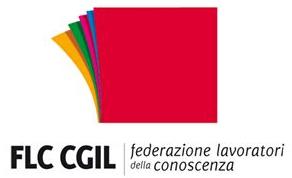 Segreteria Provinciale - BeneventoFederazione Lavoratori della Conoscenza CGILSindacato della Scuola, dell’Università, dell’Alta formazione e della RicercaSegreteria Provinciale - BeneventoFederazione Lavoratori della Conoscenza CGILSindacato della Scuola, dell’Università, dell’Alta formazione e della RicercaSegreteria Provinciale - BeneventoFederazione Lavoratori della Conoscenza CGILSindacato della Scuola, dell’Università, dell’Alta formazione e della RicercaBenevento, via L. Bianchi, 10 tel. 0824 29226 fax 0824 302216http://www.flcbenevento.it benevento@flcgil.it Benevento, via L. Bianchi, 10 tel. 0824 29226 fax 0824 302216http://www.flcbenevento.it benevento@flcgil.it 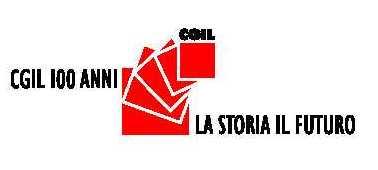 